Urheberrecht im digitalen Zeitalter – 
Was ist zu beachten?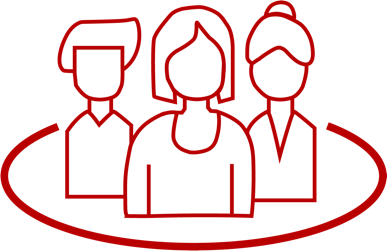 Boris Angerer & Christian MätschkeDas Internet bietet eine unendliche Vielfalt an Text- und Bildmaterialien, die digital weiterverarbeitet werden können. Doch Achtung! Auch bei der Verwendung dieser Materialien müssen Urheberrechte (z. B. Nennung des Namens) beachtet werden. Die Komplexität des Themas wird durch die Erarbeitung und Übertragung von Anwendungskriterien greifbarer gemacht.  ZUORDNUNG ZU DEN STANDARDSHINWEISE Sobald Materialien aus dem Internet im Klassenzimmer verwendet werden, spielen auch Fragen des Urheberrechts eine Rolle. Um Probleme mit Lizenzgebühren und aufwändigen Genehmigungsanfragen zu vermeiden, werden zunehmend freie Inhalte im Internet angeboten, die mit sogenannten Creative-Commons-Lizenzen versehen sind. Diese Lizenzen lassen erkennen, in welcher Form Inhalte (z. B. Videos oder Bilder) weiterverwendet und abgeändert werden können. Die Lernenden setzen sich mit Fallbeispielen zum Urheberrecht auseinander, um sich der Tragweite von Urheberrechtsverletzungen sowie der Komplexität des Themas anzunähern. Zudem analysieren sie verschiedene Bereiche (Text, Bild/Fotos, Musik, Videos/Filme) des Urheberrechts und erstellen Kriterien, die bei der eigenen Nutzung eingehalten werden sollten. Die Anwendung dieser Regeln auf eigene Präsentationen dient der Festigung und Überprüfung der Kriterien zum Urheberrecht. Letztlich wird das erworbene Wissen in einer Debatte um die Urheberrechtsreform der Europäischen Union angewendet und kritisch beurteilt.In einem Leitfaden des Landesinstituts für Schule und Medien Berlin-Brandenburg (LISUM) werden Tipps gegeben, wie und wo OER-Materialien (OER = Open Educational Resources) aufzufinden sind und wie diese in einer eigenen Veröffentlichung korrekt angegeben werden. Der Leitfaden informiert auch darüber, welche Lizenzen für neu erstellte eigene Materialien gelten (können).BAUSTEINE FÜR DEN UNTERRICHTLITERATUR, links UND EMPFEHLUNGENInformationen zu den unterrichtsbausteinen Standards im Basiscurriculum Medienbildunglizenzrechtliche Vorgaben berücksichtigen und ausgewählte 
Angebote nutzen (G)bei der Herstellung [von Medienprodukten] die Grundlagen des 
Urheber- und Persönlichkeitsrechts sowie des Datenschutzes 
berücksichtigen (D/G)Standards im FachText-, Audio-, Bildmaterial und Videos kriterienorientiert auswählen und sich adressatenbezogen (und öffentlich) positionieren (F–H)Positionen in einer fremden Rolle darstellen (z. B. in einer Pro- und Kontra- Diskussion oder simulierten Talk-Show) (F–H)Thema/SchwerpunktMethode und InhaltMaterialien und TippsUrheberrecht – was geht und was nicht?Selbsttest: Verstöße gegen Urheberrechte (Abfrage in Partner-arbeit oder Plenum möglich)Leitfrage: Was muss in der 
eigenen Nutzung digitaler 
Medien beachtet werden? Anwendungsbereiche des 
Urheberrechts in Kleingruppen analysieren: Text, Bild/Fotos, 
Musik, Videos/FilmeErgebnis: Flyer oder Checkliste – was ist erlaubt und was nicht? (für Präsentationen, soziale Netzwerke, Homepages etc.) Fallbeispiele: Urheberrechts-verletzung ja oder nein?: https://s.bsbb.eu/2d  Informationen zu Anwendungsbereichen des Urheberrechts von Klicksafe: https://s.bsbb.eu/2f  Legale Nutzung von digitalen Materialien – was ist zu 
beachten?Lerntheke zu folgenden Bereichen: Zitat, Privatkopie, Gemeinfreie Werke, „Liken, verlinken, einbetten und teilen“, Open Content – Freie InhalteKriterien zu Materialverwendungen im Plenum zusammenstellen (Hinweise für die Facharbeit)Methode Lerntheke: https://s.bsbb.eu/3k Informationen zum Urheberrecht von Klicksafe: https://s.bsbb.eu/2f Leitfaden des Landesinstituts für Schule und Medien Berlin-Brandenburg (LISUM): https://s.bsbb.eu/2g  Anwendung des 
UrheberrechtsÜberprüfung der eigenen Schulhomepage nach den Kriterien des Urheberrechts (Schüler*innen-teams überprüfen jeweils eines der gesammelten Kriterien)ODERAusarbeitung von Power-Point-Präsentation zu Organen der 
Europäischen Union durch Transfer der Kriterien zur Materialverwendung aus dem InternetComputer, Internetzugang  Vertiefung: Ist die Freiheit des Internets in Gefahr?Anwendung der Vorkenntnisse zum Urheberrecht sowie Übertragung auf die aktuelle Diskussion um die EU-Urheberrechts-reform (insbesondere Art. 13)Meinungsabfrage (Methode: Positionslinie) und Diskussion (Methode: Fishbowl) zur Frage: „Artikel 13 vs. Digitale Medien – Ist die Freiheit des Internets durch Uploadfilter in Gefahr?“Allgemeine Informationen von iRIGHTSinfo: https://s.bsbb.eu/2n  Artikel der Süddeutschen Zeitung (eher kontra): https://s.bsbb.eu/2i  Artikel der Welt (eher pro): https://s.bsbb.eu/2h Anmerkung: Artikel schüler*innengerecht aufbereitenMethode Positionslinie: https://s.bsbb.eu/2o Methode Fishbowl: https://s.bsbb.eu/2p  Zuordnung zu den Standards des Basiscurriculums SprachbildungArbeitsergebnisse aus Einzel-, Partner- und Gruppenarbeit präsentieren (D–G)Informationen aus Texten zweckgerichtet nutzen (G)Zuordnung zum übergreifenden ThemaVerbraucherbildungBayerische Landeszentrale für neue Medien, BLM (Hrsg.) (2018). Urheberrecht: Tipps, Tricks und Klicks. https://www.blm.de/files/pdf1/urheberrecht_tipps_tricks_klicks.pdf (abgerufen: 12.03.2019). Creative Commons (2019). Lizenzgenerator. https://creativecommons.org/choose (abgerufen: 12.03.2019).Hurtz, Simon (2019). Was genau sind eigentlich diese Upload-Filter? In: Süddeutsche Zeitung. https://www.sueddeutsche.de/digital/urheberrecht-upload-filter-1.4358094 (abgerufen: 12.03.2019).iRIGHTSinfo (2019a). Webschau: EU-Urheberrechtsreform und Artikel 13 – pro und kontra. https://irights.info/webschau/webschau-eu-urheberrechtsreform-und-artikel-13-pro-und-kontra/29417 
(abgerufen: 14.03.2019).iRIGHTSinfo (2019b). Worum es beim Streit um Uploadfilter und Leistungsschutzrecht geht. https://irights.info/artikel/worum-geht-es-beim-streit-um-uploadfilter-und-leistungsschutzrecht/29413 
(abgerufen: 14.03.2019).Klicksafe & iRIGHTSinfo (Hrsg.) (2018). Nicht alles, was geht, ist auch erlaubt! Urheber- und Persönlichkeitsrechte im Internet. https://www.klicksafe.de/fileadmin/media/documents/pdf/klicksafe_Materialien/Lehrer_LH_Zusatzmodule/LH_Zusatzmodul_Urheberrecht_klicksafe.pdf (abgerufen: 25.11.2021). Landesinstitut für Schule und Medien Berlin Brandenburg, LISUM (2018): Leitfaden zur Veröffentlichung von 
Materialien. https://bildungsserver.berlin-brandenburg.de/fileadmin/bbb/rlp-online/Teil_B/Medienbildung/Materialien/Medienbildung/LISUM_Leitfaden.docx (abgerufen: 12.03.2019).Meuser, Micki (2019). Der umstrittene Artikel 13 sorgt in Wahrheit für mehr Gerechtigkeit. In: Welt. https://www.welt.de/debatte/kommentare/article189986987/Artikel-13-Das-Urheberrecht-sorgt-fuer-mehr-Gerechtigkeit.html (abgerufen: 12.03.2019).Muuß-Merholz (2014). Bilder unter freier Lizenz nutzen – weit verbreitete Fehler und wie man sie vermeidet: Eine Checkliste mit 10 Tipps. https://open-educational-resources.de/wp-content/uploads/sites/4/2014/11/Checkliste-Bilder-unter-freien-Lizenzen.pdf (abgerufen: 12.03.2019).Projekt „Wer hat Urheberrecht?“ (2019). Fallbeispiele für Schüler*innen: Was ist erlaubt? Was nicht? Fallbeispiele Urheberrechtsverletzungen: https://www.wer-hat-urheberrecht.de/infothek/infothek-fuer-schuelerinnen/fallbeispiele (abgerufen: 12.03.2019). Wikipedia (2019). Creative Commons. https://de.wikipedia.org/wiki/Creative_Commons 
(abgerufen: 12.03.2019).Begleitende Hinweisbroschüre: https://s.bsbb.eu/hinweise Unterrichtsbausteine für alle Fächer im Überblick: https://s.bsbb.eu/ueberblick Tutorials zu den in den Unterrichtsbausteinen genutzten digitalen Tools: https://s.bsbb.eu/tools